-  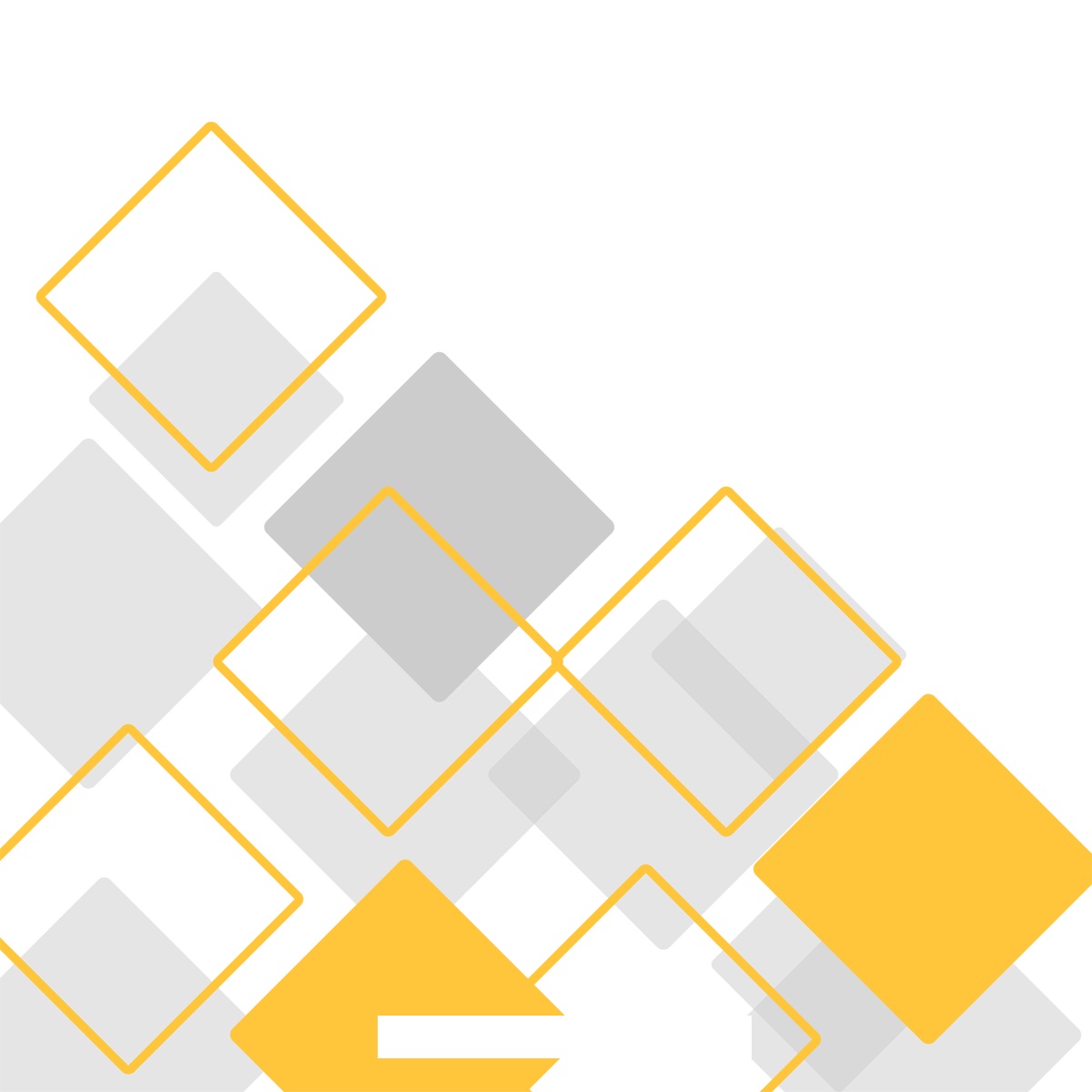 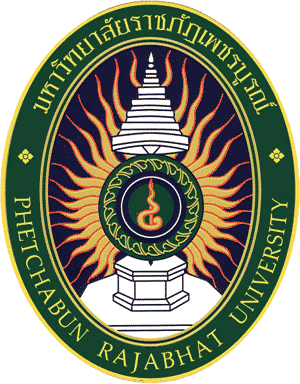      แผนปฏิบัติราชการระยะ 3 ปี พ.ศ. 2563 – 2565สำนักงานอธิการบดีมหาวิทยาลัยราชภัฏเพชรบูรณ์แผนปฏิบัติราชการระยะ 3 ปี พ.ศ. 2563 – 2565สำนักงานอธิการบดี     มหาวิทยาลัยราชภัฏเพชรบูรณ์ผ่านความเห็นชอบจากที่ประชุมคณะกรรมการบริหารสำนักงานอธิการบดีครั้งที่ 1/2564  เมื่อวันที่ 26 มกราคม 2564คำนำตามพระราชกฤษฎีกาว่าด้วย หลักเกณฑ์และวิธีการบริหารกิจการบ้านเมืองที่ดี (ฉบับที่ 2) พ.ศ. 2562 วันที่ 30 เมษายน พ.ศ. 2562 ให้ส่วนราชการจัดทำแผนปฏิบัติราชการของส่วนราชการนั้น โดยจัดทำเป็นแผนระยะ 5 ปี ซึ่งต้องสอดคล้องกับยุทธศาสตร์ชาติ แผนแม่บท แผนการปฏิรูปประเทศและแผนพัฒนาเศรษฐกิจและสังคมแห่งชาติ นโยบายของคณะรัฐมนตรีที่แถลงต่อรัฐสภา และแผนอื่นที่เกี่ยวข้องในระยะเริ่มแรกให้จัดทำ 3 ปีก่อน (พ.ศ. 2563 – 2565) เพื่อให้การดำเนินงานขององค์กรบรรลุผลตามเป้าหมาย และการบริหารงบประมาณเป็นไปอย่างมีประสิทธิภาพ รวมทั้งมีการติดตามประเมินผล และรายงานผลการปฏิบัติราชการ ตามนโยบายได้อย่างถูกต้องรวดเร็วสำนักงานอธิการบดี มหาวิทยาลัยราชภัฏเพชรบูรณ์ เป็นหน่วยงานที่ทำหน้าที่ในการสนับสนุนการจัดการเรียนการสอนและสนับสนุนการดำเนินงานในทุก ๆ พันธกิจของมหาวิทยาลัยให้บรรลุผลตามเป้าหมายที่กำหนดไว้ การจัดทำแผนปฏิบัติราชการระยะ 3 ปี พ.ศ. 2563 – 2565 สำนักงานอธิการบดี สำนักงานอธิการบดี มหาวิทยาลัยราชภัฏเพชรบูรณ์ ขอขอบพระผู้มีส่วนร่วมในการจัดทำแผนปฏิบัติราชการฉบับนี้ทุกท่านที่สละเวลาอันมีค่าในการจัดทำ การแสดงความคิดเห็นและให้ข้อมูลที่เกี่ยวข้องในการดำเนินงานต่าง ๆ จนกระทั่งแผนปฏิบัติราชการฯ ฉบับนี้มีวัตถุประสงค์เพื่อใช้เป็นแนวทางในการดำเนินงานด้านต่าง ๆ ของหน่วยงานภายในสำนักงานอธิการบดี ให้มีการดำเนินงานเป็นไปในทิศทางเดียวกัน สอดคล้องกับแผนปฏิบัติราชการระยะ 3 ปี (พ.ศ. 2563 – 2565) ของมหาวิทยาลัยราชภัฏเพชรบูรณ์ พร้อมทั้งเป็นการขับเคลื่อนมหาวิทยาลัยให้มีความเจริญก้าวหน้าอย่างมั่นคงและยั่งยืนต่อไป	   	 	          สำนักงานอธิการบดีมหาวิทยาลัยราชภัฏเพชรบูรณ์สารบัญ											    หน้าคำนำ												สารบัญ												ส่วนที่ 1 บทสรุปผู้บริหาร									1ส่วนที่ 2 ข้อมูลพื้นฐานหน่วยงานสำนักงานอธิการบดี						8ส่วนที่ 3 ความสอดคล้องกับแผน 3 ระดับ								13	3.1 แผนระดับที่ 1 ยุทธศาสตร์ชาติ							14	3.2 แผนระดับที่ 2 (เฉพาะที่เกี่ยวข้อง)							16		3.2.1 แผนแม่บทภายใต้ยุทธศาสตร์ชาติ						16		3.2.2 แผนการปฏิรูปประเทศ							21		3.2.3 แผนพัฒนาเศรษฐกิจและสังคมแห่งชาติ ฉบับที่ 12				22	3.3 แผนระดับที่ 3 แผนที่เกี่ยวข้อง								24ส่วนที่ 4 สาระสำคัญแผนปฏิบัติราชการระยะ 3 ปี (พ.ศ. 2563 – 2565) สำนักงานอธิการบดี	26  4.1 ภาพรวม										27	4.1.1 วิสัยทัศน์									274.1.2 พันธกิจ									274.1.3 วัตถุประสงค์								274.1.4 ค่านิยมหลัก “SMITH”							274.1.5 แผนปฏิบัติราชการ								27 4.2 แผนปฏิบัติราชการ									284.2.1  แผนปฏิบัติราชการ เรื่องที่ 1 การพัฒนาคุณภาพการให้บริการ			284.2.2 แผนปฏิบัติราชการ เรื่องที่ 2 ส่งเสริมการพัฒนาสมรรถนะของบุคลากร		29      3.2.3 แผนปฏิบัติราชการ เรื่องที่ 3 การพัฒนาระบบบริหารจัดการ			314.3 ประมาณการวงเงินงบประมาณรวม (2563 - 2565)					32	4.3.1 ประมาณการวงเงินงบประมาณทั้งหมด					32	4.3.2 ประมาณการวงเงินงบประมาณตามแผนปฏิบัติราชการ				334.4 การนำแผนปฏิบัติราชการสู่การปฏิบัติ							34ภาคผนวก										35การวิเคราะห์ (SWOT) สำนักงานอธิการบดี					36การวิเคราะห์ (TOWS Matrix) สำนักงานอธิการบดี				37ความเชื่อมโยงประเด็นแผนปฏิบัติราชการ เป้าหมาย ตัวชี้วัดความสำเร็จ แนวทางการพัฒนา แผนงาน/โครงการสำคัญ และผู้รับผิดชอบ				40ตารางความเชื่อมโยงจากยุทธศาสตร์ชาติสู่แผนปฏิบัติราชการ ระยะ 3 ปี พ.ศ. 2563 – 2565 สำนักงานอธิการบดี						 	45แผนที่ยุทธศาสตร์ (Strategy Map) สำนักงานอธิการบดี				47